	COMISIÓN PREPARATORIA	OEA/Ser.P		AG/CP/INF.807/24	Quincuagésimo cuarto período ordinario de sesiones	8 mayo 2024	Original: inglésNOTA DE LA DIRECTORA EJECUTIVA DE LA FUNDACIÓN PARA LAS AMÉRICAS MEDIANTE LA CUAL SE SOLICITA QUE LA COMISIÓN PREPARATORIA CONSIDERELA INCLUSIÓN DE UN EVENTO PARALELO EN EL PROYECTO DE CALENDARIODEL QUINCUAGÉSIMO CUARTO PERÍODO ORDINARIO DE SESIONESDE LA ASAMBLEA GENERAL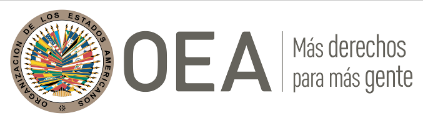 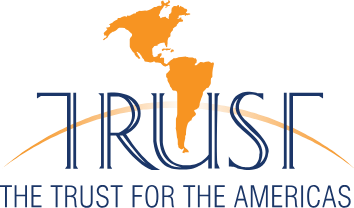 *** MEMORANDO EJECUTIVO ***2 de mayo de 2024Para:	Excelentísimo señor Chet Neymour, Presidente del Consejo Permanente de la Organización de los Estados AmericanosDe:	Linda Eddleman, Directora Ejecutiva de la Fundación para las AméricasAsunto:  Evento paralelo de la Fundación en la Asamblea General de la OEA	Como se señaló en la reunión reciente, tenemos una oportunidad para poner de relieve un programa de la Fundación para las Américas/OEA que ha tenido un impacto concreto en un Estado Miembro. Creemos también que se podrían establecer centros de ese tipo en otros países, y nos gustaría celebrar el éxito de la capacitación ofrecida por la CAPACE como ejemplo para el Hemisferio.	La Fundación está trabajando con un destacado socio local, la Cámara Paraguaya de Comercio Electrónico (CAPACE), que está usando las técnicas y el programa informático de la Fundación en un programa autofinanciado para capacitar a paraguayos en diversas habilidades tecnológicas, entre ellas herramientas de alta tecnología y basadas en inteligencia artificial. El programa se puso en marcha bajo la conducción del actual Viceministro de Industria y Comercio, Gustavo Giménez Fernández, cuando era presidente de la CAPACE.	Recientemente se graduaron 150 personas del programa de capacitación digital de la CAPACE, en el cual se ponen de relieve habilidades de tecnología avanzada que tienen mucha demanda. Esperamos llegar a otras 1.000 personas en los próximos meses. Creemos que los centros de este tipo son un ejemplo extraordinario de una iniciativa público-privada para sacar a la gente de la pobreza e integrarla en el mundo digital. Prevemos que participarán altos funcionarios de la administración pública de Paraguay.	Agradeceríamos su asistencia para que se incluya nuestro evento en el calendario oficial de la Asamblea General. A continuación presentamos los detalles:Título del evento paralelo: Desencadenar el potencial por medio de la tecnologíaEntidades organizadoras: Fundación para las Américas, CAPACE y Viceministerio de las Micro, Pequeñas y Medianas Empresas (MIPYMES)Fecha y hora: martes, 25 de junio de 2024, a las 10:00 a. m.Lugar: Centro de Apoyo de Emprendedores (Avenida España esq. San Lorenzo, San Lorenzo, 11)Contacto: Carlos Escalante (cescalante@oas.org)	Ya estamos colaborando con el Viceministro y la CAPACE para difundir el evento en la prensa y efectuar los arreglos de logística. Además, estamos coordinando con el Secretario General, el Secretario General Adjunto, el Secretario de Asuntos Hemisféricos, la Oficina de la OEA en Paraguay, embajadores ante la OEA, otros altos funcionarios de la OEA y los funcionarios paraguayos que deseen asistir.	Atentamente,Linda EddlemanDirectora Ejecutiva de la Fundación para las Américas